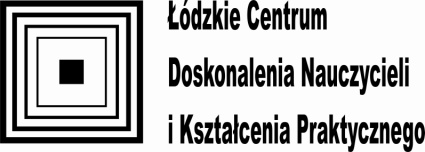 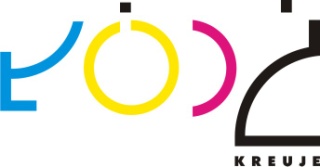 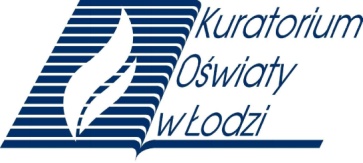 II KONKURS TWÓRCZOŚCI TECHNICZNEJMISTRZ TECHNIKI TO JApod patronatem Prezydenta Miasta Łodzi Hanny Zdanowskiej i Łódzkiego Kuratora Oświaty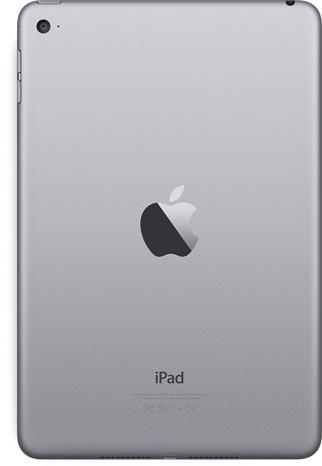 Pracownia Edukacji Zawodowej ŁCDNiKP organizuje Konkurs TWÓRCZOŚCI TECHNICZNEJ – MISTRZ TECHNIKI TO JA. Adresatem konkursu są uczniowie szkół podstawowych, gimnazjów, szkół ponadgimnazjalnych województwa łódzkiego. Zadaniem uczestników - uczniów zgłoszonych przez szkołę będzie przygotowanie pracy konkursowej, która stanowi autorski pomysł lub rozwiązanie techniczne (wyroby, makiety, konstrukcje, itp.) przygotowany i zaprezentowany z zachowaniem przepisów prawa autorskiego.Dla autorów najlepszych prac przewidziano ciekawe nagrody między innymi ipady,  Studia Demo na Wydziale Inżynierii Materiałowej PŁTermin zgłoszenia szkoły do konkursu upływa 23 marca 2016 rokuZgłoszenie udziału w konkursie prosimy przesłać na adres gnatkowska.anna@gmail.com	lub donata.a@wp.pl Informacje o konkursie zamieszczono na stronie http://konkursy.wckp.lodz.pl/konkursy-zawodoweInformacje o Konkursie udziela Donata Andrzejczak 604 245 207 